附件2023年第二期知识产权质押融资入园惠企活动议程报名二维码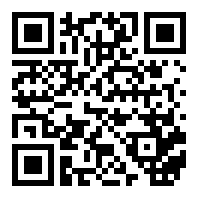 （联系人：郭先生，电话：13428925035）活动议程活动议程活动议程培训时间2023年5月16日（周二）14:30-17:002023年5月16日（周二）14:30-17:00培训地址深圳市福田区华富街道莲花一村社区彩田路7018号新浩e都B座科创e站一楼路演厅深圳市福田区华富街道莲花一村社区彩田路7018号新浩e都B座科创e站一楼路演厅时间议程主讲单位/主讲人14:00-14:30签到/14:30-14:35主持人开场/14:35-14:40领导致辞深圳市知识产权局14:40-15:00惠企政策宣讲福田区科创局15:00-15:20市场展望：知识产权金融服务助力创新发展平安集团15:20-15:30上台签约：平安&超凡签订知识产权质押融资银企合作协议平安银行与超凡知识产权15:30-15:50产品发布：超凡x平安专利贷产品发布宣讲平安银行15:50-16:10数字赋能：深圳市知识产权金融公共服务平台服务介绍深圳市知识产权金融协会16:10-16:30沙龙分享：全视角下，高价值专利培育与布局指南（拟）超凡知识产权16:30-16:55现场银企对接及互动交流现场银企对接及互动交流16:55-17:00活动总结活动总结